Walk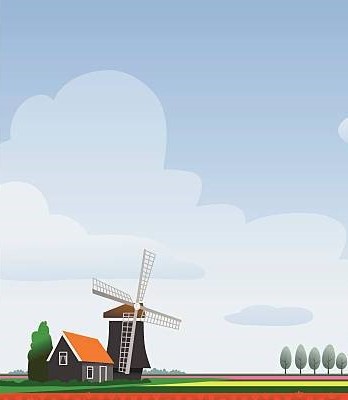 the WindmillsLochside Connections Challenge – April 2024Collective challenge for members, staff, family & friends to cover the 1500 miles from Forfar to the original Dementia Meeting Centre in Amsterdam (and home again) during the month of April.Fundraising for Lochside Connections – for more info visit www.lochsideconnections.co.ukwww.lochsideconnections.co.uk#WalktheWindmillsNameAddressAmountGift AidNameAddressAmountGift Aid